Федеральное государственное бюджетное образовательное учреждение высшего образования «Красноярский государственный медицинский университет имени профессора В.Ф. Войно-Ясенецкого» Министерства здравоохранения РоссииКафедра поликлинической терапии и семейной медицины с курсом ПОЗав. кафедрой: ДМН, проф. Петрова М.М.Реферат на тему:«Хроническая сердечная недостаточность в практике семейного врача»Выполнил: ординатор 1 года,111 группы, специальности «Общая врачебная практика» Сизикова Д.Д.Красноярск 2023Этиология и классификацияСердечная недостаточность (СН) – это клинический синдром, характеризующийся наличием типичных симптомов (одышка, повышенная утомляемость, отечность голеней и стоп) и признаков (повышения давления в яремных венах, хрипы в легких, периферические отеки) вызванных нарушением структуры и/или функции сердца, приводящим к снижению сердечного выброса и/или повышению давления наполнения сердца в покое или при нагрузке.ХСН со сниженной ФВ ЛЖ (ХСНнФВ) - СН, с ФВ ЛЖ ≤ 40%.ХСН с умеренно сниженной ФВ ЛЖ (ХСНунФВ) – СН с ФВ ЛЖ = 41-49%.ХСН с сохраненной ФВ ЛЖ (ХСНсФВ) – СН с ФВ ЛЖ ≥ 50%.Причины сердечной недостаточности: ИБСАртериальная гипертензия Кардиомиопатии Клапанные пороки сердца – митральный, аортальный, трикуспидальный, пульмональный Болезни перикарда – выпотной и констриктивный перикардит, гидроперикард Болезни эндокарда – гиперэозинофильный синдром, эндомиокардиальный фиброз, эндокардиальный фиброэластозВрожденные пороки сердцаАритмии – тахиаритмии, брадиаритмии Нарушения проводимости - АВ – блокада Высокая нагрузка на миокард – тиреотоксикоз, анемия, сепсис, болезнь Педжета, артериовенозная фистула Перегрузка объемом – почечная недостаточность, ятрогеннаяБольшинство пациентов с СНсФВ – это люди пожилого возраста, имеющие, множество	внесердечных	сопутствующих	заболеваний: ожирение, артериальную гипертонию, сахарный   диабет   типа   2,   хроническую   болезнь   почек,   хроническую обструктивную болезнь лёгких, анемию.По стадиям ХСН:
 I стадия.  Начальная стадия заболевания (поражения) сердца. Гемодинамика не нарушена;  Скрытая сердечная недостаточность;Бессимптомная дисфункция ЛЖ;IIА стадия. Клинически выраженная стадия заболевания (поражения) сердца. Нарушения гемодинамики в одном из кругов кровообращения, выраженные умеренно. Адаптивное ремоделирование сердца и сосудов;IIБ стадия.  Тяжелая стадия заболевания (поражения) сердца.  Выраженные изменения гемодинамики в обоих кругах кровообращения.Дезадаптивное ремоделирование сердца и сосудов;III стадия.  Конечная стадия поражения сердца. Выраженные изменения гемодинамики и тяжелые (необратимые) структурные изменения органов–мишеней (сердца, легких, сосудов, головного мозга, почек). Финальная стадия ремоделирования органов.По функциональному классу:
 I ФК. Ограничения физической активности отсутствуют: привычная физическая активность не сопровождается быстрой утомляемостью, появлением одышки или сердцебиения. Повышенную нагрузку пациент переносит, но она может сопровождаться одышкой и/или замедленным восстановлением сил.II ФК. Незначительное ограничение физической активности: в покое симптомы отсутствуют, привычная физическая активность сопровождается утомляемостью, одышкой или сердцебиением.III ФК. Заметное ограничение физической активности: в покое симптомы отсутствуют, физическая активность меньшей интенсивности по сравнению с привычными нагрузками сопровождается появлением симптомов.IV ФК. Невозможность выполнить какую-либо физическую нагрузку без появления дискомфорта; симптомы СН присутствуют в покое и усиливаются при минимальной физической активности.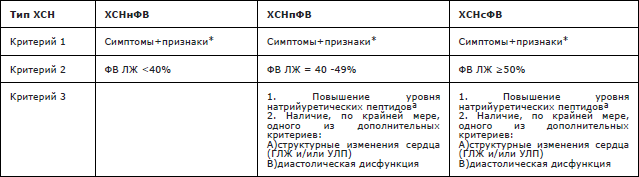 СимптомыДиагностикаХарактерные жалобыПодтверждающие их наличие клинические признаки Доказательства наличия систолической и/или диастолической дисфункцииОпределение натрийуретических пептидовПодозрение на СН Острое начало – ЭКГ, R-графия грудной клетки Постепенное начало – ЭКГ, R- графия грудной клетки BNP/NT – proBNP:СН маловероятна: BNP < 100 пг/мл                                     BNP < 35 пг/мл                           NT – proBNP <300 пг/мл                      NT – proBNP < 125 пг/млЭхоКГ – При подтверждении СН определить ее этиологию и начать соответствующее лечение 
BNP > 100 пг/мл                                     BNP > 35 пг/мл                           NT – proBNP > 300 пг/мл                      NT – proBNP > 125 пг/млЭКГ: Всем пациентам c ХСН рекомендуется выполнение 12-канальной ЭКГ с оценкой: сердечного ритма; частоты сердечных сокращений (ЧСС);морфологии и продолжительности QRS;наличия нарушений АВ и желудочковой проводимости (блокада левой ножки пучка Гиса (БЛНПГ), блокада правой ножки пучка Гиса (БПНПГ));рубцового поражения миокарда;гипертрофии миокарда.Диагноз ХСН маловероятен при наличии абсолютно нормальной ЭКГ,ЭхоКГ: Пациентам с подозрением на сердечную недостаточность рекомендуется эхокардиография для оценки структуры и функции сердца с целью подтверждения диагноза и установления фенотипа сердечной недостаточности.Пациентам с уже установленным диагнозом СН для оценки состояния клапанного аппарата сердца, функции правого желудочка и давления в лёгочной артерии рекомендуется эхокардиография с целью выявления лиц с клапанными нарушениями, подходящими для хирургической/инвазивной коррекции. Пациентам при планировании и проведении вмешательств/лечения с потенциальным кардиотоксическим действием рекомендуется эхокардиография для оценки структуры и функции сердца.Пациентам с ХСН рекомендуется повторное проведение эхокардиографии для оценки структуры и функции сердца в следующих клинических ситуациях:при ухудшении симптомов сердечной недостаточности или после серьёзного сердечно-сосудистого осложнения;пациентам с сердечной недостаточностью, находившимся на приёме препаратов с доказанной эффективностью в максимально переносимых дозах перед принятием решения о применении имплантируемых устройств;пациентам, у которых используют вмешательства с потенциальным кардиотоксическим действием.Прочие визуализирующие методы исследования показаны лишь в тех случаях, когда:неясен диагноз; имеется подозрение на редкое заболевание сердца или на внесердечную причину имеющихся у пациента симптомов и клинических признаков;требуется более детальная оценка причины сердечной недостаточности У пациентов с ХСН рекомендуется использовать ультразвуковой метод дисков (метод Симпсона) с определением объёмов левого желудочка в четырехкамерной и двухкамерной позициях для расчета фракции выброса левого желудочка. 
Пациентам, у которых качество эхокардиографии оказалось неудовлетворительным (визуализация <80% эндокарда левого желудочка) рекомендуется проведение эхокардиографии с использованием контрастных веществ, что позволяет лучше рассмотреть эндокард и точнее оценить объёмы левого желудочка.
Считается, что в основе большинства случаев СНсФВ лежит нарушение диастолической функции левого желудочка, и ее тщательная оценка является залогом правильной диагностики этой формы сердечной недостаточности. Ни один из ультразвуковых показателей не обладает настолько высокой точностью, чтобы на основании лишь его можно было судить о состоянии диастолической функции; всегда следует учитывать результаты всех исследований, включая данные допплеровского и двухмерного режимов. Всем пациентам с подозрением на СН рекомендуется эхокардиография с оценкой диастолической функции с целью определения тяжести структурно- функциональных нарушений, оценки прогноза и выбора тактики леченияКоронарография

Коронарография рекомендуется пациентам с СН и стенокардией напряжения, не поддающейся лекарственной терапии, наличием симптомных желудочковых аритмий или после остановки сердца с целью установления диагноза ИБС и его тяжести.
Коронарография рекомендуется пациентам с СН и наличием от промежуточной до высокой предтестовой вероятности ИБС и/или наличием ишемии миокарда по данным стресс-тестов у пациентов, которые считаются подходящими кандидатами для коронарной реваскуляризации для решения вопроса о возможной реваскуляризации миокарда.ЛечениеНеобходимо проводить коррекцию факторов риска развития и прогрессирования СН, назначать оптимальную медикаментозную терапию и своевременно титровать дозы, проводить лечение важных сопутствующих заболеваний.
Лечение артериальной гипертензии рекомендуется для предотвращения или отсрочки наступления сердечное недостаточности и продления жизни.
Лечение статинами рекомендуется у пациентов с ИБС или высоким риском ИБС вне зависимости от наличия систолической дисфункции левого желудочка в целях предотвращения или отсрочки наступления сердечной недостаточности и продления жизни.
Эмпаглифлозин должен быть рассмотрен у пациентов с СД 2 типа в целях предотвращения или задержки наступления сердечной недостаточности.
иАПФ и ББ рекомендуется пациентам с бессимптомной систолической дисфункцией ЛЖ и/без ИМ в анамнезе, со стабильным течением ИБС. ИКД рекомендуется пациентам: С бессимптомной систолической дисфункцией ЛЖ (ФВ <30%) ишемического поражение, у которых прошло по крайней мере 40 дней после ИМ; С бессимптомной ишемической ДКМП (ФВ <30%), которые получают оптимальную медикаментозную терапию, для предотвращения ВСС и продления жизни. Медикаментозная терапия с симптомной (II-IV ФК по NYHA) СН с низкой ФВ – показаны 3 группы препаратов: иАПФ, ББ, АМКР для снижения риска госпитализаций по поводу СН и риска преждевременной смерти.Диуретики используются для контроля за задержкой натрия и воды и уменьшения одышки и отеков.Типичные Менее типичныеОдышкаНочной кашельОртопноэХрипящее/ свистящее дыханиеПароксизмальная ночная одышкаЧувство раздутости Сниженная толерантность к физической нагрузкеПотеря аппетитаСлабость, утомляемость, увеличение времени восстановления после нагрузкиСпутанность мышления, дезориентация (особенно у пожилых) Отек лодыжекДепрессияСердцебиение ОбморокБендопноэБолее специфичные признаки Менее специфичные признакиНабухшие шейные вены Увеличение массы тела (> 2 кг/нед), Снижение массы тела (при тяжелой СН), кахексияГепатоюгулярный рефлюксГепатомегалия, асцитТон III сердца (ритм галопа) Тахипноэ, дыхание Чейна - СтоксаЛатеральное смещение верхушечного толчкаПериферические отеки (нижние конечности, мошонка, крестец), холодные конечностиКрепитация в легких, плевральный выпот, олигурияТахикардия, нерегулярный пульсНизкое пульсовое давление